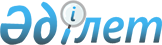 О внесение изменения в решение Исатайского районного маслихата от 6 июня 2017 года № 94-VI "Об утверждении правил оказания социальной помощи, установления размеров и определения перечня отдельных категорий нуждающихся граждан"
					
			Утративший силу
			
			
		
					Решение Исатайского районного маслихата Атырауской области от 6 декабря 2021 года № 83-VII. Зарегистрировано в Министерстве юстиции Республики Казахстан 8 декабря 2021 года № 25641. Утратило силу решением Исатайского районного маслихата Атырауской области от 5 октября 2023 года № 46-VІII
      Сноска. Утратило силу решением Исатайского районного маслихата Атырауской области от 05.10.2023 № 46-VІII (вводится в действие по истечении десяти календарных дней после дня его первого официального опубликования).
      РЕШИЛ:
      1. Внести в решение Исатайского районного маслихата "Об утверждении Правил оказания социальной помощи, установления размеров и определения перечня отдельных категорий нуждающихся граждан" от 6 июня 2017 года № 94-VI (зарегистрировано в Реестре государственной регистрации нормативных правовых актов под № 3897) следующее изменение:
      приложение 1 к указанному решению изложить в новой редакции согласно приложению 1 к настоящему решению.
      2. Признать утратившими силу некоторые решения Исатайского районного маслихата согласно приложению 2 к настоящему решению.
      3. Настоящее решение вводится в действие по истечении десяти календарных дней после дня его первого официального опубликования. Правила оказания социальной помощи, установления размеров и определения перечня отдельных категорий нуждающихся граждан Глава 1. Общие положения
      1. Настоящие правила оказания социальной помощи, установления размеров и определения перечня отдельных категорий нуждающихся граждан (далее - Правила) разработаны в соответствии с постановлением Правительства Республики Казахстан от 21 мая 2013 года № 504 "Об утверждении типовых правил оказания социальной помощи, установления размеров и определения перечня отдельных категорий нуждающихся граждан" (далее - Типовые правила) и определяют порядок оказания социальной помощи, установления размеров и определения перечня отдельных категорий нуждающихся граждан.
      2. Основные термины и понятия, которые используются в настоящих Правилах:
      1) Государственная корпорация "Правительство для граждан" (далее - уполномоченная организация) - юридическое лицо, созданное по решению Правительства Республики Казахстан для оказания государственных услуг, услуг по выдаче технических условий на подключение к сетям субъектов естественных монополий и услуг субъектов квазигосударственного сектора в соответствии с законодательством Республики Казахстан, организации работы по приему заявлений на оказание государственных услуг, услуг по выдаче технических условий на подключение к сетям субъектов естественных монополий, услуг субъектов квазигосударственного сектора и выдаче их результатов услугополучателю по принципу "одного окна", а также обеспечения оказания государственных услуг в электронной форме, осуществляющее государственную регистрацию прав на недвижимое имущество по месту его нахождения;
      2) специальная комиссия - комиссия, создаваемая решением акима Исатайского района Атырауской области, по рассмотрению заявления лица (семьи), претендующего на оказание социальной помощи в связи с наступлением трудной жизненной ситуации;
      3) прожиточный минимум - необходимый минимальный денежный доход на одного человека, равный по величине стоимости минимальной потребительской корзины, рассчитываемый республиканским государственным учреждением "Департамент Бюро национальной статистики Агенства по стратегическому планированию и реформам Республики Казахстан по Атырауской области";
      4) праздничные дни - дни национальных и государственных праздников Республики Казахстан;
      5) среднедушевой доход семьи (гражданина) - доля совокупного дохода семьи, приходящаяся на каждого члена семьи в месяц;
      6) трудная жизненная ситуация - ситуация, объективно нарушающая жизнедеятельность гражданина, которую он не может преодолеть самостоятельно;
      7) уполномоченный орган - Государственное учреждение "Исатайский районный отдел занятости, социальных программ и регистрации актов гражданского состояния";
      8) участковая комиссия - комиссия, создаваемая решением акима сельского округа для проведения обследования материального положения лиц (семей), обратившихся за социальной помощью, и подготовки заключений;
      9) предельный размер - утвержденный максимальный размер социальной помощи.
      3. Для целей настоящих Правил под социальной помощью понимается помощь, предоставляемая местным исполнительным органам в денежной форме отдельным категориям нуждающихся граждан в случае наступления трудной жизненной ситуации, а также к праздничным дням.
      4. Социальная помощь предоставляется единовременно и (или) периодически (ежемесячно).
      5. Лицам, указанным в статье 16 Закона "О социальной защите инвалидов в Республике Казахстан" и подпункте 2) статьи 10, подпункте 2) статьи 11, подпункте 2) статьи 12 и подпункте 2) статьи 13 Закона Республики Казахстан "О ветеранах", социальная помощь оказывается в порядке, предусмотренном настоящими Правилами. Глава 2. Порядок оказания социальной помощи, определения перечня отдельных категорий нуждающихся получателей и установления размеров социальной помощи
      6. Социальная помощь к праздничным дням оказывается единовременно и (или) периодически (ежемесячно) в виде денежных выплат следующим категориям граждан:
      1) День защитника Отечества - 7 мая:
      военнослужащим Советской Армии, Военно-Морского флота, Комитета государственной безопасности, лица начальствующего и рядового состава Министерства внутренних дел бывшего бывшего Союза Советских Социалистических Республик (далее Союза ССР), которые в соответствии с решениями правительственных органов бывшего Союза ССР принимали участие в боевых действиях на территории других государств – единовременно в размере 100 000 (сто тысяч) тенге;
      военнообязанным, призывавшим на учебные сборы и направлявшиеся в Афганистан в период ведения боевых действий - единовременно в размере 100 000 (сто тысяч) тенге и ежемесячно в размере - 15 000 (пятнадцать тысяч) тенге;
      военнослужащим автомобильных батальонов, направлявшиеся в Афганистан для доставки грузов в эту страну в период ведения боевых действий - единовременно в размере 100 000 (сто тысяч) тенге;
      военнослужащим летнего состава, совершавшим вылеты на боевые задания в Афганистан с территории бывшего Союза ССР - единовременно в размере 100 000 (сто тысяч) тенге;
      рабочим и служащим, обслуживавшим советский воинский контингент в Афганистане, получившим ранения, контузии или увечья либо награжденным орденами и медалями бывшего Союза ССР за участие в обеспечении боевых действий - единовременно в размере 100 000 (сто тысяч) тенге;
      военнослужащим Республики Казахстан, выполнявшим задачи согласно межгосударственными договорами и соглашениями по усилению охраны границы Содружества Независимых Государств на таджикско-афганском участке - единовременно в размере 100 000 (сто тысяч) тенге и ежемесячно в размере - 10 000 (десять тысяч) тенге;
      военнослужащим Республики Казахстан, принимавшим участие в качестве миротворцев в международной миротворческой операции в Ираке - единовременно в размере 100 000 (сто тысяч) тенге и ежемесячно в размере - 10 000 (десять тысяч) тенге;
      военнослужащим, а также лицам начальствующего и рядового состава органов внутренних дел и государственной безопасности бывшего Союза ССР, принимавшим участие в урегулировании межэтнического конфликта в Нагорном Карабахе - единовремено в размере 100 000 (сто тысяч) тенге и ежемесячно в размере - 10 000 (десять тысяч) тенге;
      военнослужащим, ставшим инвалидам вследствие ранения, контузии, увечья, полученных при защите бывшего Союза ССР, исполнении иных обязанностей воинской службы в другие периоды, или вследствия заболевания, связанного с пребыванием на фронте, а также при прохождении воинской службы в Афганистане или других государствах, в которых велись боевые действия - единовременно в размере 100 000 (сто тысяч) тенге;
      семьям военнослужащих, погибших (пропавших без вести) или умерших вследствие ранения, контузии, увечья, заболевания, полученных в период боевых действий в Афганистане или в других государствах, в которых велись боевые действия - единовременно в размере 100 000 (сто тысяч) тенге;
      2) День Победы - 9 мая:
      Участникам Великой Отечественной войны, а именно военнослужащим, проходившим службу в воинских частях, штабах и учреждениях, входившим в состав действующей армии и флота в период Великой Отечественной войны, а также во время других боевых операций по защите бывшего Союза ССР, партизанам и подпольщикам Великой Отечественной войны - единовременно в размере 1 000 000 (один миллион) тенге и ежемесячно в размере - 15 000 (пятнадцать тысяч) тенге;
      инвалидам Великой Отечественной войны, а именно военнослужащим действующей армии и флота, партизанам и подпольщикам Великой Отечественной войны, а также рабочим и служащим, ставшим инвалидами вследствие ранения, контузии, увечья или заболевания, полученных в период Великой Отечественной войны на фронте, в районе военных действий, на прифронтовых участках железных дорог, сооружениях оборонительных рубежей, военно-морских баз и аэродромов - единовременно в размере 1 000 000 (один миллион) тенге и ежемесячно в размере - 15 000 (пятнадцать тысяч) тенге;
      военнослужащим, а также лицам начальствующего и рядового состава органов внутренних дел и государственной безопасности бывшего Союза ССР, проходившим в период Великой Отечественной войны службу в городах, участие в обороне которых засчитывалось до 1 января 1998 года в выслугу лет для назначения пенсии на льготных условиях, установленных для военнослужащих частей действующей армии - единовременно в размере 100 000 (сто тысяч) тенге;
      лицам вольнонаемного состава Советской Армии, Военно-Морского Флота, войск и органов внутренних дел и государственной безопасности бывшего Союза ССР, занимавшие штатные должности в воинских частях, штабах, учреждениях, входивших в состав действующей армии в период Великой Отечественной войны, либо находившиеся в соответствующие периоды в городах, участие в обороне которых засчитывалось до 1 января 1998 года в выслугу лет для назначения пенсии на льготных условиях, установленных для военнослужащих частей действующей армии - единовременно в размере 100 000 (сто тысяч) тенге;
      гражданам, работавшим в период блокады в городе Ленинграде на предприятиях, в учреждениях и организациях города и награжденным медалью "За оборону Ленинграда" или знаком "Житель блокадного Ленинграда" - единовременно в размере - 60 000 (шестьдесят тысяч) тенге и ежемесячно в размере - 15 000 (пятнадцать тысяч) тенге;
      несовершеннолетним узникам концлагерей, гетто и других мест принудительного содержания, созданных фашистами и их союзниками в период Второй мировой войны - единовременно в размере - 60 000 (шестьдесят тысяч) тенге;
      лицам, принимавшим участие в ликвидации последствий катастрофы на Чернобыльской атомной электростанции в 1986-1987 годах, других радиационных катастроф и аварий на объектах гражданского или военного назначения, а также участвовавшим непосредственно в ядерных испытаниях - единовременно в размере - 100 000 (сто тысяч) тенге и ежемесячно в размере - 15 000 (пятнадцать тысяч) тенге;
      лицам, ставшим инвалидами вследствие катастрофы на Чернобыльской атомной электростанции и других радиационных катастроф и аварий на объектах гражданского или военного назначения, ядерных испытаний, и их дети, инвалидность которых генетически связана с радиационным облучением одного из родителей - единовременно в размере - 100 000 (сто тысяч) тенге и ежемесячно в размере - 15 000 (пятнадцать тысяч) тенге;
      ветеранам боевых действий на территории других государств - единовременно в размере 100 000 (сто тысяч) и ежемесячно в размере - 15 000 (пятнадцать тысяч) тенге;
      лицам, награжденным орденами и медалями бывшего Союза ССР за самоотверженный труд и безупречную воинскую службу в тылу в годы Великой Отечественной войны - единовременно в размере - 100 000 (сто тысяч) и ежемесячно в размере - 10 000 (десять тысяч) тенге;
      лицам, проработавшим не менее шести месяцев с 22 июня 1941 года по 9 мая 1945 года и не награжденным орденами и медалями бывшего Союза ССР за самоотверженный труд и безупречную воинскую службу в тылу в годы Великой Отечественной войны - единовременно в размере 30 000 (тридцать тысяч) тенге;
      семьям военнослужащих, партизан, подпольщиков, лиц, указанных в статьях 4-6 настоящего Закона, погибших (пропавших без вести) или умерших в результате ранения, контузии или увечья, полученных при защите бывшего Союза ССР, исполнении иных обязанностей воинской службы (служебных обязанностей), или вследствие заболевания, связанного с пребыванием на фронте - единовременно в размере 100 000 (сто тысяч) тенге;
      супруге (супругу) умершего инвалида Великой Отечественной войны или лицам, приравненного по льготам к инвалидам Великой Отечественной войны, а также супругам умершего участника Великой Отечественной войны, партизана, подпольщика, гражданина, награжденного медалью "За оборону Ленинграда" или знаком "Жителю блокадного Ленинграда", признававшихся инвалидами в результате общего заболевания, трудового увечья и других причин (за исключением противоправных), которые не вступали в повторный брак - единовременно в размере 30 000 (тридцать тысяч) тенге;
      лицам из числа участников ликвидации последствий катастрофы на Чернобыльской атомной электростанции в 1988-1989 годах, эвакуированным (самостоятельно выехавшим) из зон отчуждения и отселения в Республику Казахстан, включая детей, которые на день эвакуации находились во внутриутробном состоянии - единовременно в размере 100 000 (сто тысяч) тенге и ежемесячно в размере - 15 000 (пятнадцать тысяч) тенге;
      7. Социальная помощь оказывается отдельным категориям нуждающихся граждан, оказавшимся в трудной жизненной ситуации единовременно и (или) периодически (ежемесячно):
      1) инвалидам всех групп, детям-инвалидам до 16 лет и детям инвалидам І, ІІ, ІІІ группы с 16 до 18 лет, единовременно без учета среднедушевого дохода - в размере 50000 (пятьдесят тысяч) тенге;
      2) гражданам (семьям), пострадавшим вследствие стихийного бедствия или пожара по месту возникновения стихийного бедствия или пожара, без учета среднедушевого дохода - единовременно в размере 500 (пятьсот) месячных расчетных показателей;
      3) гражданам (семьям), среднедушевой доход которых не превышает установленного порога, в кратном отношении к прожиточному минимуму - единовременно в размере 20 (двадцать) месячных расчетных показателей;
      4) лицам (семьям) признанным находящимся в трудной жизненной ситуации, в том числе ограничение жизнедеятельности вследствие социально значимых заболеваний, представляющих опасность для окружающих:
      лицам, состоящим на диспансерном учете с заболеванием туберкулез без учета среднедушевого дохода - ежемесячно в размере 10 (десять) месячных расчетных показателей.
      5) Студентам высших или средних учебных заведении Республики Казахстан: из числа инвалидов, сирот, детей, оставшим без попечения родителей (родителя), студентам из малообеспеченных семей обучающим по очной форме обучения, при наличии среднедушевого дохода, не превышающего порога, установленного местными представительными органами в кратном отношении к прожитичному минимуму, единовременно в размере 50 (пятьдесят) процентов оплаты за обучение.
      8. Порядок оказания социальной помощи основания для прекращения и возврата предоставляемой социальной помощи определяется согласно Типовым правилам.
      9. Социальная помощь к праздничным дням оказывается по списку, утверждаемому местным исполнительным органом по представлению уполномоченной организации либо иных организаций без истребования заявлений от получателей.
      10. Финансирование расходов на предоставление социальной помощи осуществляется в пределах средств, предусмотренных бюджетом Исатайского района на текущий финансовый год.
      11. Социальная помощь предоставляется в денежной форме через банки второго уровня или организации, имеющие лицензии на соответствующие виды банковских операций, путем перечисления на счета получателей. Глава 3. Заключительное положение
      12. Мониторинг и учет предоставления социальной помощи проводит уполномоченный орган с использованием базы данных автоматизированной информационной системы "Е-Собес". Перечень утративших силу некоторых решений Исатайского районного маслихата
      1. Решение "Об утверждении перечня категории получателей и предельных размеров социальной помощи" от 4 декабря 2013 года №150-V (зарегистрировано в Реестре государственной регистрации нормативных правовых актов под №2804);
      2. Решение "Об установлении перечня памятных дат и праздничных дней, кратности оказания социальной помощи и установление размера социальной помощи для отдельно взятой категории получателей" от 04 декабря 2013 года №151-V (зарегистрировано в Реестре государственной регистрации нормативных правовых актов под №2805);
      3. Решение "О внесении изменений в решение районного маслихата от 4 декабря 2013 года №151-V "Об установлении перечня памятных дат и праздничных дней, кратности оказания социальной помощи и установление размера социальной помощи для отдельно взятой категории получателей" от 20 марта 2015 года №251-V (зарегистрировано в Реестре государственной регистрации нормативных правовых актов под №3145);
      4. Решение "О внесении изменения в решение районного маслихата от 04 декабря 2013 года №151-V "Об установлении перечня памятных дат и праздничных дней, кратности оказания социальной помощи и установление размера социальной помощи для отдельно взятой категории получателей" от 1 апреля 2016 года №13-VI (зарегистрировано в Реестре государственной регистрации нормативных правовых актов под №3475);
      5. Решение "О внесении изменения в решение районного маслихата от 4 декабря 2013 года №150-V "Об утверждении перечня категории получателей и предельных размеров социальной помощи" от 11 июля 2016 года №37-VI (зарегистрировано в реестре государственной регистрации нормативных правовых актов под №3577);
      6. Решение "О внесении дополнения в решение Исатайского районного маслихата от 4 декабря 2013 года №150-V "Об утверждении перечня категории получателей и предельных размеров социальной помощи" от 14 сентября 2016 года №51-VI (зарегистрировано в Реестре государственной регистрации нормативных правовых актов под №3624);
      7. Решение "О внесении изменений в решение районного маслихата от 4 декабря 2013 года №151-V "Об установлении перечня памятных дат и праздничных дней, кратности оказания социальной помощи и установление размера социальной помощи для отдельно взятой категории получателей" от 27 апреля 2017 года №88-VI (зарегистрировано в Реестре государственной регистрации нормативных правовых актов под №3859);
      8. Решение "О внесении дополнений в решение районного маслихата от 04 декабря 2013 года №150-V "Об утверждении перечня категорий получателей и предельных размеров социальной помощи" от 26 апреля 2019 года №237-VI (зарегистрировано в Реестре государственной регистрации нормативных правовых актов под №4390);
      9. Решение "О внесении изменения в решение районного маслихата от 4 декабря 2013 года №151-V "Об установлении перечня памятных дат и праздничных дней, кратности оказания социальной помощи и установление размера социальной помощи для отдельно взятой категории получателей" от 6 мая 2020 года №304-VI (зарегистрировано в Реестре государственной регистрации нормативных правовых актов под №4651);
      10. Решение "О внесении изменения в решение районного маслихата от 4 декабря 2013 года №151-V "Об установлении перечня памятных дат и праздничных дней, кратности оказания социальной помощи и установление размера социальной помощи для отдельно взятой категории получателей" от 30 декабря 2020 года №363-VI (зарегистрировано в Реестре государственной регистрации нормативных правовых актов под №4871);
      11. Решение "О внесении изменений в решение районного маслихата от 4 декабря 2013 года №151-V "Об установлении перечня памятных дат и праздничных дней, кратности оказания социальной помощи и установление размера социальной помощи для отдельно взятой категории получателей" от 14 мая 2021 года №36-VІI (зарегистрировано в реестре государственной регистрации нормативных правовых актов под №4962).
					© 2012. РГП на ПХВ «Институт законодательства и правовой информации Республики Казахстан» Министерства юстиции Республики Казахстан
				
      Секретарь маслихата

Н. Муханбеталиев
Приложение 1к решению Исатайского районного маслихата от 6 декабря 2021 года № 83-VIIПриложениек решению Исатайского районного маслихата 
от 06 июня 2017 года № 94-VIПриложение 2 к решению Исатайского районного маслихата от 06 декабря 2021 года № 83-VІI